Beitrittserklärung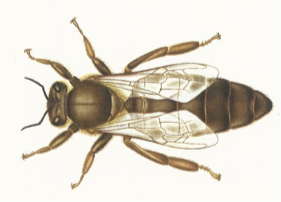 Hiermit erkläre ich ab dem …………………. meinen Beitritt in denZüchterring Niederelbe e.V. im Landesverband Hannoverscher Imker e.V. und erkenne die Satzung als für mich verbindlich an.Ich bin damit einverstanden, dass die Angaben aus der Beitrittserklärung auf EDV erfasst und im Rahmen der Mitgliederverwaltung abgespeichert werden.								Beglaubigt_____________________________________                ______________________________________(Ort, Datum, Unterschrift)					(Ort, Datum, Vorsitzender vom Züchterring)____________________________________________________________________________________EinzugsermächtigungHiermit ermächtige ich den Züchterring Niederelbe e.V.Von meinem Konto bei der Bank:…………………………………………………………………………………….IBAN:…………………………………………………………………………………………………………………….BIC:………………………………………………………………………………………………………………………Kontoinhaber/in:…………………………………………………….………….die Mitgliedsbeiträge abzubuchen._____________________________________________(Ort, Datum, Unterschrift)Name:…………………………………….Vorname:……………………………………..…Straße:………………………………………PLZ, Ort:…………………….…………………..Geburtstag:…………………………………….Geburtsort:……………………………………….Beruf:…………………………………….Telefon:……………………………………….Email:…………………………………….Fax:……………………………………….